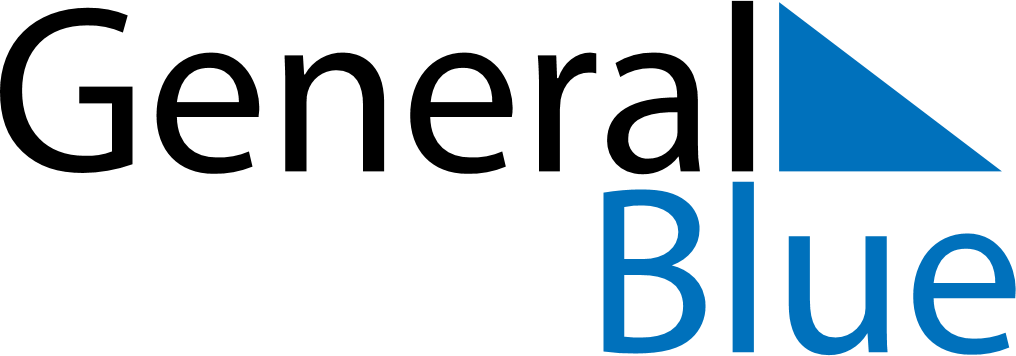 October 2029October 2029October 2029October 2029UkraineUkraineUkraineSundayMondayTuesdayWednesdayThursdayFridayFridaySaturday1234556Defenders of Ukraine Day78910111212131415161718191920212223242526262728293031